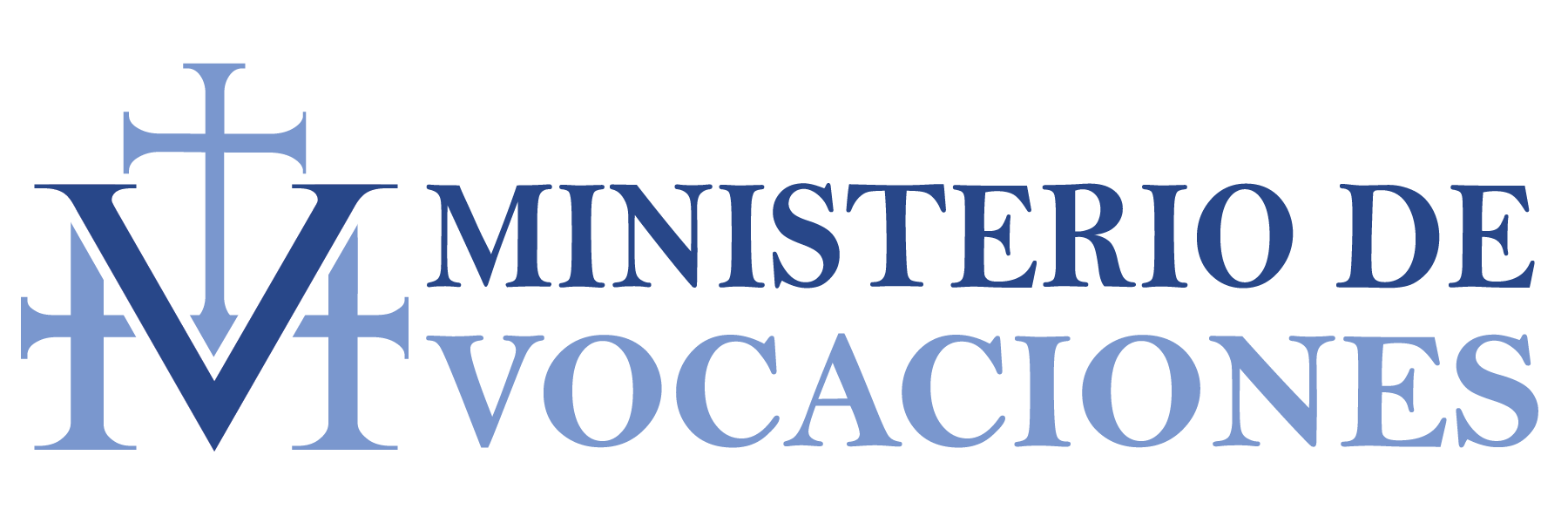 PROGRAMA DE ADOPCIÓN ESPIRITUALEl objetivo del Programa de Adopción Espiritual es que cada seminarista sea cubierto diariamente en oración por su nombre de forma continua por un Socio Afirmante o una Familia.Por favor, escriba de forma legible.¿Te gustaría participar en el Programa de Adopción Espiritual?Sí ______		No  ______Nombre _______________________________________Nombre del Seminario _________________________________       *Teléphono (_______) __________________________* Correo Electrónico ____________________________________* Fecha de Nacimiento _________________________ * Lugar de Nacimiento ___________________________________* OpcionalSi desea ser contactado por su Socio Afirmante o Familiar, ¿cuál es su método de contacto preferido?Sólo me gustaría orar en este momento______ correo electrónico ____________ texto / llamada ________________¿Tiene intenciones específicas de oración que le gustaría solicitar a su Pareja Afirmante / Familia?__________________________________________________________________________________________________________________________________________________________________________________________________En algún momento, ¿te gustaría conocer / interactuar con tu Afirmante / Familia?_________________________________________________________________________________________________¿Cómo espera beneficiarse de este programa?________________________________________________________________________________________________________________________________________________¿Cómo ve usted que la relación con su Socio Afirmante / familia cambia de año en año?  ____________________________________________________________________________________________________________________________________________________________________________________________________________________________¿Tiene alguna sugerencia para el programa?___________________________________________________________________________________________________________________________________________________________Gracias y que Dios te bendiga.Por favor devuelva este formulario a la oficina principal a más tardar:  ______/______/_______ 